                                                                    มีนาคม  2565เรื่อง 	ขอเชิญเข้าร่วมกิจกรรมเสวนา KM Online หัวข้อ “นวัตกรรมพร้อมใช้ในการจัดการขยะ ขยายผล
ตาลเดี่ยวโมเดล เพื่อสิ่งแวดล้อมและชีวิตที่ดีขึ้น”เรียน	ผู้ว่าราชการจังหวัด ทุกจังหวัดสิ่งที่ส่งมาด้วย  สำเนาหนังสือสำนักงานคณะกรรมการพัฒนาระบบราชการ ด่วนที่สุด ที่ นร 1207/282 ลงวันที่ 25 กุมภาพันธ์ 2565						จำนวน 1 ชุดด้วยกรมส่งเสริมการปกครองท้องถิ่นได้รับแจ้งจากสำนักงานคณะกรรมการพัฒนาระบบราชการ
ได้กำหนดจัดกิจกรรมเสวนา KM Online หัวข้อ “นวัตกรรมพร้อมใช้ในการจัดการขยะ ขยายผลตาลเดี่ยวโมเดล เพื่อสิ่งแวดล้อมและชีวิตที่ดีขึ้น” ในวันอังคารที่ 8 มีนาคม 2565 เวลา 10.00 - 11.15 น. ผ่านสื่ออิเล็กทรอนิกส์ (Facebook Live และ Youtube สำนักงาน ก.พ.ร.) มีวัตถุประสงค์เพื่อเผยแพร่ประชาสัมพันธ์ ถ่ายทอด แลกเปลี่ยนเรียนรู้องค์ความรู้ นวัตกรรม และรางวัลการบริการประชาชนให้จังหวัดและทุกภาคส่วนสามารถนำแนวคิดไปประยุกต์ใช้ให้เหมาะสมกับการแก้ไขปัญหาและขับเคลื่อนการพัฒนาระดับพื้นที่
เพื่อประโยชน์ของประชาชนต่อไป ในการนี้ กรมส่งเสริมการปกครองท้องถิ่นขอความร่วมมือจังหวัดแจ้งองค์กรปกครองส่วนท้องถิ่นในพื้นที่เข้าร่วมกิจกรรมเสวนาดังกล่าว เพื่อเรียนรู้นวัตกรรมสำหรับนำไปเสริมสร้างการมีส่วนร่วม บูรณาการความร่วมมือ และปรับใช้ให้เหมาะสมสอดคล้องกับศักยภาพ/บริบทของพื้นที่ ซึ่งจะส่งผลดีต่อการบริหารจัดการขยะ สิ่งแวดล้อมและชีวิตที่ดีขึ้นของประชาชนในวงกว้างต่อไป และเป็นการเพิ่มมูลค่าด้วยวิทยาศาสตร์ เทคโนโลยี และนวัตกรรม สอดคล้องกับหลักเศรษฐกิจหมุนเวียน (Circular Economy) และโมเดลเศรษฐกิจใหม่ (BCG Model) รายละเอียดปรากฏตามสิ่งที่ส่งมาพร้อมนี้จึงเรียนมาเพื่อโปรดพิจารณาขอแสดงความนับถือ(นายประยูร  รัตนเสนีย์)				          อธิบดีกรมส่งเสริมการปกครองท้องถิ่นกองสิ่งแวดล้อมท้องถิ่นกลุ่มงานสิ่งแวดล้อม
โทร. ๐ ๒๒๔๑ ๙๐๐๐ ต่อ 2112
โทรสาร 0 2241 9000 ต่อ 2113
ที่ มท ๐๘20.2/         		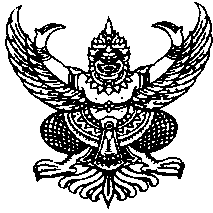 กรมส่งเสริมการปกครองท้องถิ่นถนนนครราชสีมา เขตดุสิต กทม. ๑๐3๐๐